БОЙОРОҠ                                  №  4                               РАСПОРЯЖЕНИЕ     25 февраль   2014 й.                                                     24 февраля 2014 г. «О снятии с учета ветеранов, инвалидов ВОВ, а так же членов семей участников ВОВ, участника чернобыльской авиации в качестве нуждающейся в жилом помещении, предоставляемом по договорам социального найма» Руководствуясь п.4 ч.1 ст. 56 Жилищного кодекса Российской Федерации, в связи с обеспечением жильем путем  выдачи жилищного сертификата   на приобретение жилого помещения:1. Снять с учета в качестве нуждающихся в жилом помещении, предоставляемом по договору социального найма следующих граждан:1. Абдрашитову Анну Иосифовну2. Шибееву Пелагею Гавриловну3. Тимирбаева Валерия Ишумбаевича        2.  Контроль за   исполнением  настоящего  распоряжения  возложить на управляющего делами администрации  Атнакаеву А.М.Глава сельского поселения                                                          Р.М. Салимов Башортостан  РеспубликаһыШаран  районы муниципальрайоныны  Писарево  ауылбиләмәһе  ХакимитеБАШЛЫГЫ452644  Писарево  ауылы,  к  урам, 16тел.( 34769)  2-34-16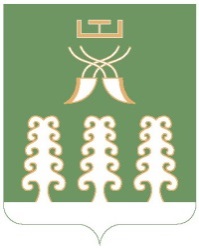 Республика БашкортостанАдминистрации  сельского поселенияПисаревский сельсоветмуниципального  районаШаранский район452644  д. Писарево, ул. Центральная, 16тел. (34769)  2-34-16